GibraltarGibraltarGibraltarGibraltarMarch 2027March 2027March 2027March 2027MondayTuesdayWednesdayThursdayFridaySaturdaySunday1234567Mother’s Day891011121314Commonwealth Day1516171819202122232425262728Good FridayEaster Sunday293031Easter MondayNOTES: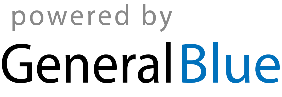 